Tipp Monroe Community Services, Inc.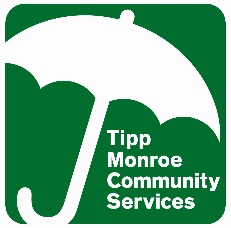 Board of Trustees Meeting MinutesOctober 19, 2023Officers:	Bill House, President 		Mackenzie English, Vice President		Joanna Pittenger, Treasurer		SecretaryTrustees:	Katie Berbach		Mary Casey  		Mackenzie English - Absent		Lesley Evans Hellman		Bill House  			Joanna Pittenger 		Karen Schindler Jay McClellanStaff:		Kathy TaylorGuest:		Mike Flora, Monroe Township Trustee; Aaron Moran, Superintendent of the Tipp City SchoolsThe meeting was called to order at 6:30 pm by President, Bill House. AgendaPresident, Bill House asked for a motion to approve the October agenda as  presented. Lesley Evans Hellman made the motion  to approve the agenda, seconded by Karen Schindler.   All approved.Secretary’s ReportPresident, Bill House asked for a motion to approve the TMCS Board of Trustees September 21, 2023 Minutes. Joanna Pittenger made the motion to approve the minutes as presented, seconded by Jay McClellan.  All approved.Treasurer’s ReportPresident, Bill House, asked for a motion to approve the September 2023 Financial Statement.  Jay McClellan made a motion to approve the financial statements as presented, seconded by Karen Schindler.  All approved. Advisory Committee Reports: No ReportMonroe Township Trustee: Mike Flora reported that they have received $320,00 in funding to work on Neal Pearson Road. City of Tipp City has annexed Tipp Florist and plan on tearing down the building. The land will be available to buy. Having a number of issues with trucks trying to driving down Peters Road.Tipp City Exempted Village Public Schools: Aaron Moran, Superintendent reported that the First Quarter is coming to an end. Tipp City Schools welcomed acclaimed award winning author Brad Kessler. The event was sponsored by Tipp Foundation, Tippecanoe Educational Endowment and WYSO.  Sports completed Tennis, Golf and Volleyball. Still playing is the Boys and Girls Soccer teams. Board Committee ReportsCorporate: No report. Finance: No report Community Engagement: No report. Public Relations & Media Relations: No reportPersonnel: No report Program:  No ReportSocial Services: No report. Director’s ReportThe Director thanked all Board members for their participation in the Run for the Mums and Halloween Party.Volleyball and Flag Football will be in its 3 week of play. Next event – Visit with Santa.President’s CommentsBill House thanked everyone for attending.Old BusinessBoard of trustees Committee Assignments Corporate CommitteeJoanna Pittenger* (C)William House*, Katie Berbach*, Jay McClellan* and Kathy Taylor**.Finance CommitteeJoanna Pittenger* (C)William House*, Mackenzie English*, Jay McClellan* and Kathy Taylor**.Personnel CommitteeKatie Berbach* (C) William House*, Joanna Pittenger*, Mackenzie English* and Kathy Taylor**.Program CommitteeLesley Evans Hellman* (C)William House*, Karen Schindler*, Mary Casey*,  Katie Sonnanstine** and Kathy Taylor**.Community Relations Advisory CommitteeCommunity Relations Coordinator reports quarterly to the Board of TrusteesCommunity EngagementMackenzie English* (C) William House*, Jay McClellan* and Kathy Taylor**Social Services CommitteeMary Casey* (C) William House*, Lesley Evans Hellman*, Karen Schindler* and Kathy Taylor**.Holiday Hours:Lesley Evans Hellman made a motion to approve Holiday Hours as presented, second by Katie Berbach. All approved.                                       TMCS Holiday Christmas Hours                                               Friday, December 22 – Friday, December 29 – CLOSED                                                 TMCS Office will reopen on Tuesday, January 2, 2024Contracts:City of Tipp City: Lesley Evans Hellman made a motion to approve the City Contract at the amount of $17,700, seconded by Katie Berbach. Roll Call, All Approved – Joanna Pittenger abstained. Monroe Township Contract: Katie Berbach made a motion to approve the Monroe Township Contract at the amount of $5000, seconded by Lesley Evans Hellman. Roll Call, All Approved Board Meetings: November & December - CancelledFacilities -on holdAt 7:10 pm, President Bill House asked for a motion to adjourned the meeting. Lesley Evans Hellman made the motion to adjourn, seconded by Katie Berbach. All approved.Respectfully submitted,Kathryn L. TaylorATTACHMENT 1      Board of Trustees Meeting Minutes October 19, 2023Tipp Monroe Community Services   Report: Mid-September– Mid-October 2023FallBrochure is at printers and will be mailed week of September 4.Gearing up for Fall Sports – Flag Football (15 teams) and Volleyball (15 teams)Run for the Mums: Held September 23, 269 runners. Everything went well, have a few things  to change for next year.Halloween scheduled Monday, October 16; Coloring Contest: November; Visit with Santa. Saturday, December 2.Gift Giving start to take applications October 23.GeneralSeptember 1 – New Fiscal YearWorking on job descriptions for the TMCS Staff.Most exciting item: Hired a new bookkeeper Karie Meyers – She is doing an excellent job.Backpack Program has begun – 18 bags. Receiving Action Teams from Thrivent, to help with the costs of the program. Local organization that wants to help with providing food items for the backpacks. Lunch on Us: Served 8590 meals, approx. 300 Friday Bags and school supplies to local children.Working on manuals, Playground (completed), Lunch On Us – Employee Guidelines. Katie SonnanstineMarketingConstant Contact forOctober FlyerRun for Mum reminderBackpack program request for donationsRun for Mums SurveyConstant Contact Statistics for this monthContacts 5556, open rate 46%, growth 61Industry standard open rate 39% , TMCS open rate 41%WebsiteKept classes up to datePersonnelInterviewed and hired 11 applicantsConducted 2 orientations for building supervisors, Oct. 4 & Oct. 11Prepared new hire paperwork, contracts Administration Contracts, rosters, sign in-sheets, Evaluations & Sign packet for instructorsSent schedules to schoolsWrote contracts for school use Purchased water and cookies for Lunch & Learn, Sept. 29 & Oct. 13, stayed for programsRun for the MumsTyped up roster for Regel Rexnord runnersMade t-shirt tally Help pack bags for runnersEarly package pick up *  Attended event*Select Basketball Met with Darrin & coaches regarding coverage of LT Ball & Nevin for practices and games* Delivered Select Basketball information about tryoutsEntered Select registration information in Rec DeskMeetingsOctober 9, 2023 – volunteered at the DTCP Beer Crawl*September 20, 2023 – DTCP Board Meeting  After Hours*Denise GrossContinuous Items:Website - make updates and changes to the site regularly.Event/Program Flyers and Posters - design posters/calendars for upcoming events/programs. Deliver to local businesses.Press Releases and Photos - Write press releases and take photos of events/programs each week.TMCS Office - work in the office 5 days per week - 29 hours.Facebook - post photos from events and programs regularly.Instagram - post items regularly.Evaluations - complete after each program/event with staff involved.Welcome Bags - put together welcome bags as requested by Borchers and others. Continuously collect items from local businesses - usually about 15/month.School Flyers - design school flyers each month (except summer months). Print and deliver to the board office.Forms - update forms as requested.Community Relations Items Completed:Run for the Mums - took photos at the event and posted them on FaceBook the day of the event. Helped with set-up at the football field prior to the awards presentation. Wrote post-event press release and sent to the Tippecanoe Gazette. Helped with the tear-down of the event. Designed 5K stickers and RFTM stickers. Acted as liaison with Repacorp. Designed sponsor signs for NovaCare, ordered and picked up. Completed evaluation form with staff.Tipp City Neighbors Magazine - wrote press releases for inclusion in the November issue of the Tipp City Neighbors Magazine.Tipp City Sneakers - printed more brochures. Created an Event page on FaceBook. Picked the winner for the Summer session. Contacted winner and took a photo for social media post.Updated Facebook Events for November classes. School Flyers - designed a 2-page school flyer for sports and classes/events for November and December. Sent to Liz Robbins.Volleyball - coordinated with t-shirt printer and picked up t-shirts when they were done. Helped Misty fill the coach's bags. Created team rosters and schedules, printed, and uploaded onto the website and Volleyball Facebook page. Advertising - designed and sent an ad for Flag Football, Basketball, and Halloween Parade to the Tippecanoe Gazette. Designed and submitted ads for the THS yearbook, Band Invitational, and Sports program.Halloween Parade - wrote a press release and sent it to local news outlets. Printed posters and delivered to local businesses. Designed and printed winner certificates. Designed and printed judging sheets and sign-in sheets. Uploaded poster onto website home page. Updated FaceBook banner with Halloween photo.Basketball - updated rules - gave to Kathy to proof (10/11). Tippecanoe Community Band - worked with Gail Ahmed on the Fall Concert. Designed poster and concert program. Delivered posters to local businesses. Sent info to Tipp Center and posted on Social Media and website.Flag Football - designed ad for Tippecanoe Gazette. Posted info on social media and website. Designed rosters and game schedules. Posted game schedule on Flag Football and TMCS Facebook pages. Coloring Contest - updated back page of coloring pages for Fall Contest.Misc. Items Pending:Website - working on including Tippecanoe Band on the TMCS website. Website - adding online donations and PDF filler forms. Coloring Contest - put together 9 winner's bags for the coloring contest. Deliver the bags and take them to each school. Take photos and send press release to schools and newspapers.Visit with Santa - working with Misty on event details. Design ad for local newspaper, website, and Facebook. TMCS Brochure - update pending Newsletter - working on an updated newsletter for the advisory board.Sponsorship Levels - working with Kathy to update levels of sponsorship.PowerPoint Presentation - updating current Strategic Plan PPTFB Events Pages - creating and posting for November/December.Update the Advisory Member email listUpdate media informationThank You Card - updating calendar/thank you card.Welcome Bags - rethinking how/who we give them to.InDesign - take class.Misty McDowellBackpack ProgramCollaborated with Liz Robbins at the school to start program for the yearOrganized and Recorded Donations from communityProvided 17 bags of food containing at least 12 items weeklyScouted the best deals on needed food for the program. Shopped for item then organized them in our storage area.Cleaned and organized storage are for food.Educated many inquiring community members about the program. To enable them to make good donation purchases. Flag FootballInsured that we had building supervisors for the field.Fielded questions from the coaches, coaches meetingMade TeamsFound CoachesMade ScheduleOrdered JerseysVolleyballFielded questions from the coaches, coaches meetingMade TeamsFound CoachesMade ScheduleOrdered T-ShirtsRun for the MumAssisted day of the mumPacket Pick-upCounted shirtsAssembled items for the packetAdditional ServicesAssisted with getting programs set up including snack.Assisted community member in signing up for program and navigating rec desk.Communicated with each school to see what was needed in the nurses’ office. Shopped and delivered items.Halloween ParadePurchased Items for the event.Coordinated Volunteers Planned event including layout and entertainment Prepared gamesContacted to Police to remind them of the paradeDirector’s MeetingsTuesday, August 23		Interviewed for BookkeeperWednesday, September 20	Packet Pickup Run*Thursday, September 21	Packet Pickup Run*				TMCS Board of Trustees*Saturday, September 23		Run for the Mums*Sunday, September 24		Mum Festival*Monday, October 2		Volleyball Meeting*				Select Basketball*				Bookkeeper Started!!!!!!Wednesday, October 4		Training of Building Supervisor StaffWednesday, October 11		Mum Festival Meeting*Monday, October 16		Halloween Party*Wednesday, October 18		Quarterly Payroll TaxesThursday, October 19		TMCS Board of Trustees Meeting**Afterhours		